português - ortografiaESSA ATIVIDADE SERÁ FEITA ONLINE.Conheça a seguir um poema de Cecília Meireles.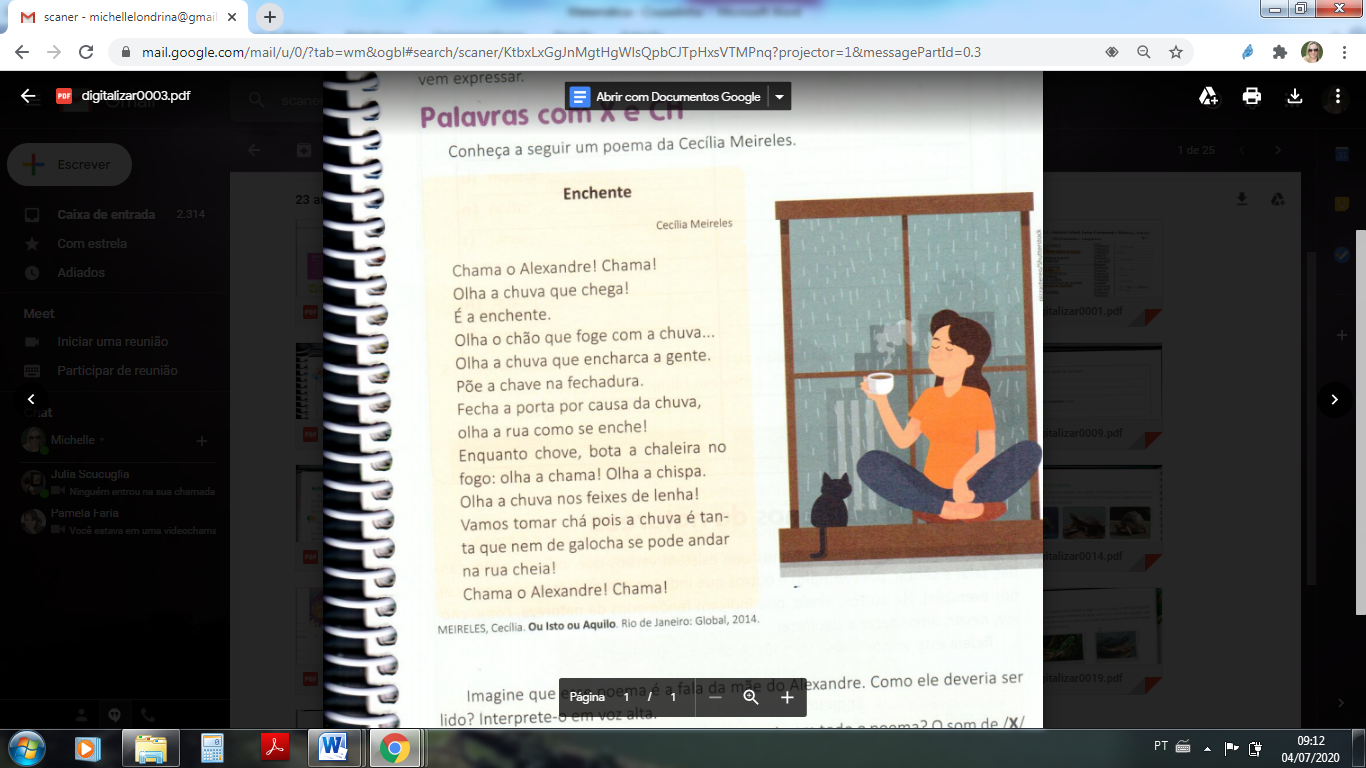 Imagine que esse poema é a fala da mãe de Alexandre. Como ele deveria ser lido? Interprete-o em voz alta.Você percebe que há um som que se repete em todo o poema?__________________________________________________________________________________________________________________________________O som de /x/ se repete para produzir qual efeito? Justifique a sua resposta.__________________________________________________________________________________________________________________________________Circule no poema todas as palavras com CH e X.Depois de circular todas as palavras, separe-as em duas colunas.Escreva outra seis palavras com X e com CH que tenham o mesmo som  de “ Enchente”.________________________________________________________________________________________________________________________________________________________________________CHX